INDICAÇÃO Nº 4026/2018Indica ao Poder Executivo Municipal operação “tapa-buracos” na Rua Profeta Esdras, nº 339, no bairro Jardim Laudissi.Excelentíssimo Senhor Prefeito Municipal, Nos termos do Art. 108 do Regimento Interno desta Casa de Leis, dirijo-me a Vossa Excelência para sugerir que, por intermédio do Setor competente, seja executada operação “tapa-buracos” na Rua Profeta Esdras, em frente ao número 339, no bairro Jardim Laudissi, neste Município. Justificativa:Conforme visita realizada “in loco”, esta vereadora pôde constatar o estado de degradação da malha asfáltica da referida via pública, fato este que prejudica as condições de tráfego e potencializa a ocorrência de acidentes, bem como o surgimento de avarias nos veículos automotores que por esta via diariamente trafegam. Plenário “Dr. Tancredo Neves”, em 09 de agosto de 2018.Germina Dottori-Vereadora PV-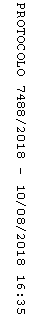 